ПЛАН – СХЕМА расположения МДОУ Курдумовского детского сада, движения транспортных средств и воспитанников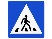 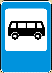 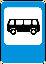 +УСЛОВНЫЕ ОБОЗНАЧЕНИЯ:              - Детский сад                                                                                                 - Социально значимые объекты                -  Жилая застройка                                                                                         - Остановка общественного транспорта                            - Место посадки/высадки воспитанников из шк. автобуса                        - Пруд  - 	 - Проезжая часть                                                                                            - Направление движения транспортных средств              - Пешеходные дорожки                                                                                 - Направление движения детей в (из) ДОУ              - Ограждение детского сада                                                                          - Пешеходный переход              - Детская игровая площадка